12 декабря – День Конституции Российской Федерации. 
В 2018 году Конституции Российской Федерации исполняется 25 лет.В конце 90-х годов российская Конституция пережила, по меньшей мере, два политических кризиса. Ей предшествовали принятая в 1918 году Конституция РСФСР и первая Конституция СССР, принятая в 1924 году, - она закрепила победу социализма на советском пространстве. Затем на смену пришли Конституция 1936 года и так называемая «застойная» Конституция 1977 года, действовавшая до распада Советского Союза.Государственный строй России определяется главным законом страны - Конституцией. Этот закон был принят на всенародном голосовании 12 декабря 1993 года.Теперь этот день ежегодно отмечается как государственный праздник. В Конституции записано: «...государство гарантирует равенство прав и свобод человека и гражданина независимо от пола, расы, национальности, языка, происхождения, имущественного и должностного положения, места жительства, отношения к религии, убеждений, принадлежности к общественным объединениям».С первой минуты жизни каждый маленький россиянин находится под защитой государства и получает документ «Свидетельство о рождении», а по достижении 14 лет - паспорт гражданина Российской Федерации.День Конституции - одна из самых важных дат для россиян. Конституция является ядром всей правовой системы России и определяет смысл и содержание других законов.Сегодняшняя Конституция - прочный фундамент демократического развития Российского государства. Это не просто декларация добрых намерений, это реально работающий документ. Конституция для гражданина любой страны - Закон, который он должен знать в первую очередь, ведь знание и грамотное применение законов - норма цивилизованной жизни.По-разному относятся россияне ко Дню Конституции. Кто-то считает его не праздником, а просто выходным днём. Кто-то, напротив, считает, что граждане должны знать и уважать Конституцию, помнить о том, что живут в демократическом правовом государстве.12 декабря государство напоминает людям о том, что есть Конституция и права, ею защищаемые.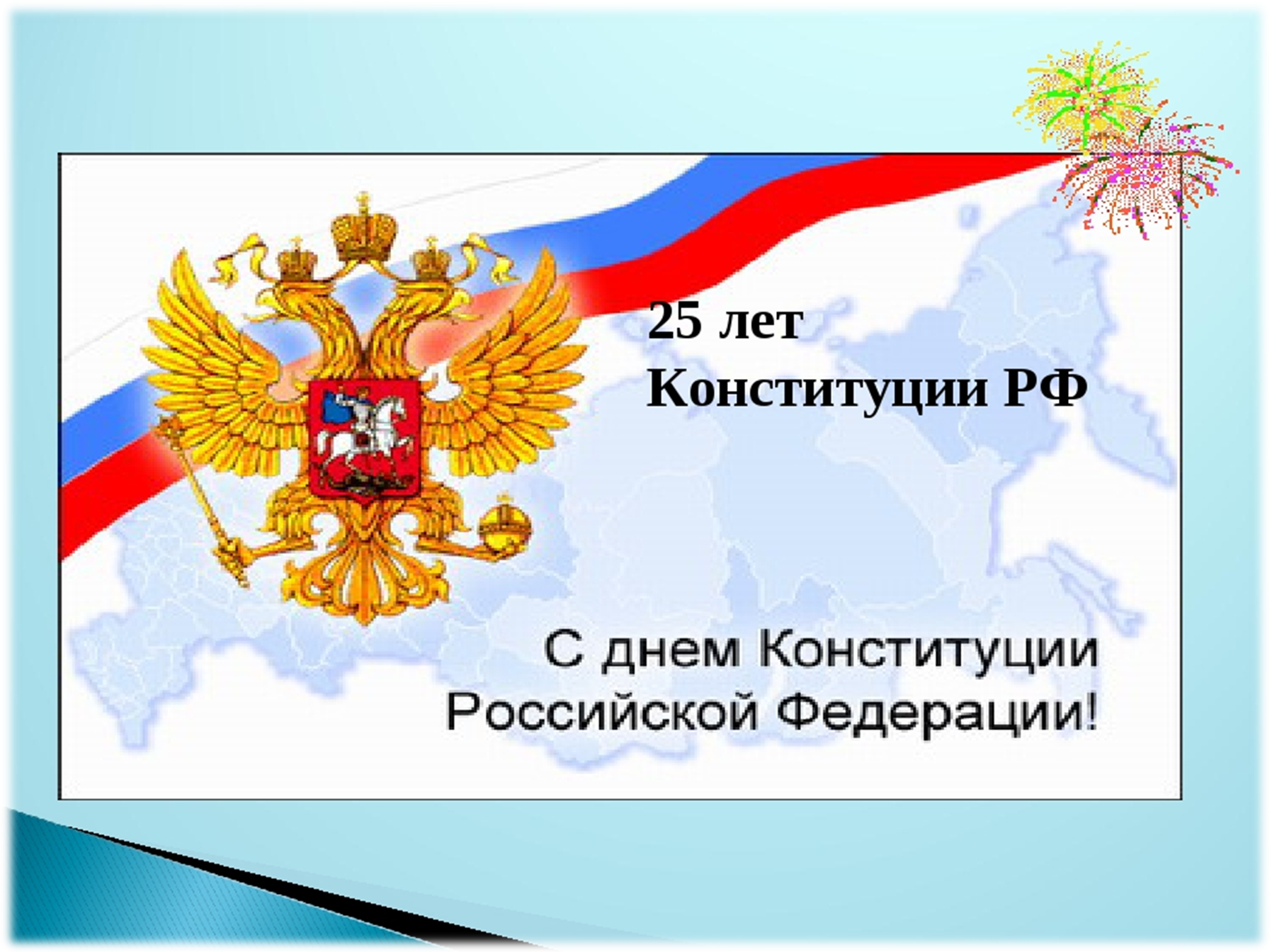 